Publicado en  el 09/06/2015 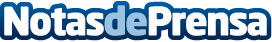 El Ministerio de Educación, Cultura y Deporte completa el desarrollo del proyecto 'eBiblio' con el lanzamiento de 'eBiblio Cataluña'Datos de contacto:Nota de prensa publicada en: https://www.notasdeprensa.es/el-ministerio-de-educacion-cultura-y-deporte_8 Categorias: Artes Visuales Literatura http://www.notasdeprensa.es